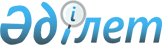 Об утверждении Правил исчисления сроков производства судебных экспертиз в зависимости от категории их сложности и определения категорий сложности судебных экспертиз
					
			Утративший силу
			
			
		
					Приказ Министра юстиции Республики Казахстан от 26 января 2015 года № 46. Зарегистрирован в Министерстве юстиции Республики Казахстан 20 февраля 2015 года № 10306. Утратил силу приказом Министра юстиции Республики Казахстан от 27 марта 2017 года № 303 (вводится в действие по истечении десяти календарных дней после дня его первого официального опубликования)      Сноска. Утратил силу приказом Министра юстиции РК от 27.03.2017 № 303 (вводится в действие по истечении десяти календарных дней после дня его первого официального опубликования).

      В соответствии с пунктом 3 статьи 25 Закона Республики Казахстан от 20 января 2010 года "О судебно-экспертной деятельности в Республике Казахстан", ПРИКАЗЫВАЮ:

      1. Утвердить прилагаемые Правила исчисления сроков производства судебных экспертиз в зависимости от категории их сложности и определения категорий сложности судебных экспертиз.

      2. Центру судебной экспертизы Министерства юстиции Республики Казахстан обеспечить государственную регистрацию настоящего приказа и его официальное опубликование в порядке, установленном законодательством.

      3. Признать утратившим силу приказ Министра юстиции Республики Казахстан от 20 апреля 2010 года № 123 "Об утверждении Правил исчисления сроков производства судебных экспертиз в зависимости от категории их сложности и определения категорий сложности судебных экспертиз" (зарегистрированный в Реестре государственной регистрации нормативных правовых актов за № 6228, опубликованный в газете "Казахстанская правда" от 11 ноября 2010 года № 303-305 (26364-26366), Собрании актов центральных исполнительных и иных центральных государственных органов Республики Казахстан 2010 года, № 15 (дата выхода тиража 25 ноября 2010 года)).

      4. Контроль за исполнением настоящего приказа возложить на курирующего Заместителя министра юстиции Республики Казахстан.

      5. Настоящий приказ вводится в действие по истечении десяти календарных дней после дня его первого официального опубликования.

 Правила исчисления сроков производства судебных экспертиз в
зависимости от категории их сложности и определения категорий
сложности судебных экспертиз      1. Настоящие Правила исчисления сроков производства судебных экспертиз в зависимости от категории их сложности и определения категорий сложности судебных экспертиз (далее – Правила) разработаны в соответствии с пунктом 3 статьи 25 Закона Республики Казахстан от 20 января 2010 года "О судебно-экспертной деятельности в Республике Казахстан".

      2. Настоящие Правила определяют общие критерии определения категорий сложности судебных экспертиз, порядок исчисления сроков производства судебных экспертиз в зависимости от категории их сложности и определения категорий сложности судебных экспертиз.

      3. Судебно-экспертные исследования по степени сложности делятся на четыре категории:

      1) простые - стандартные, по несложным объектам, не требующие использования трудоемких методов исследования со сроком производства до 5 суток;

      2) средней степени сложности - при которых качественные и количественные характеристики объектов, а также используемые методики судебно-экспертных исследований требуют определенных временных затрат со сроком производства до 20 суток;

      3) сложные - судебно-экспертные исследования, требующие применения длительных и наукоемких, инструментальных методов, глубокого анализа полученных результатов, связанные с выездом на место происшествия, многообъектные (более 3 объектов или более 250 листов дела), с большим количеством вопросов со сроком производства до 30 суток;

      4) особо сложные - оригинальные, нестандартные исследования новых объектов, а также усложненные в методическом и организационном отношении, в том числе по решению ситуационных задач со сроком производства до 30 суток.

      4. Срок производства экспертизы исчисляется со дня принятия органом судебной экспертизы, физическим лицом, осуществляющим судебно-экспертную деятельность на основании лицензии, к производству постановления (определения) о назначении судебной экспертизы и ее объектов, а заканчивается в день сдачи их в канцелярию.

      Сноска. Пункт 4 в редакции приказа Министра юстиции РК от 20.11.2015 № 585 (вводится в действие по истечении десяти календарных дней после дня его первого официального опубликования).

       5. Срок производства экспертизы приостанавливается в случаях, если:

      1) не поступили все или недостающие части материалов, перечисленные в постановлении (определении) о назначении экспертизы;

      2) эксперт заявляет ходатайство перед органом (лицом), назначившим экспертизу:

      о предоставлении ему дополнительных материалов;

      о разрешении на повреждение или уничтожение вещественных доказательств;

      3) эксперт, приступивший к производству экспертизы, участвует в судебном заседании по другому делу, требующих определенных затрат рабочего времени;

      4) эксперт отсутствует по иным причинам (командировка, болезнь) и имеется обстоятельство, препятствующее передаче материалов другому эксперту;

      5) представленные материалы находятся у другого эксперта, производящего по ним экспертизу иного вида.

      6. В исключительных случаях продление срока производства судебной экспертизы свыше 30 суток осуществляется органом (лицом), назначившим экспертизу, по мотивированному ходатайству руководителя органа судебной экспертизы.

      7. Комплексные, повторные и комиссионные экспертизы относятся к категории сложных, если Приложением к настоящим Правилам не предусмотрено отнесение решаемых при их производстве вопросов к категории особо сложных.

      8. Категории сложности судебных экспертиз по видам судебно-экспертных исследований приведены в приложении к настоящим Правилам.

 Категории сложности судебных экспертиз по видам
судебно-экспертных исследований
1. Судебная экспертиза документов      1. Судебно-экспертное исследование почерка и подписей:

      1) простые:

      идентификационные, направленные на установление (исключение) конкретного тождества при условии, если почерковая и подписная почерковая реализации не содержат признаков необычного выполнения, обусловленных естественными и искусственными "сбивающими" факторами, при исследовании единичных объектов;

      установление групповой принадлежности (факт выполнения одним или разными лицами);

      исключение возможного или предполагаемого исполнителя по степени выработанности и степени совершенства системы движений.

      2) средней степени сложности:

      идентификационные, направленные на установление (исключение) конкретного тождества при условии, если почерковая и подписнаяпочерковая реализации содержат признаки необычного выполнения, обусловленные влиянием необычных условий, установление которых не вызывает у эксперта затруднений (подражание), при исследовании множественных почерковых объектов и нескольких предполагаемых исполнителей.

      3) сложные:

      идентификационные и диагностические, требующие применения частных экспертных методик:

      исследование цифрового письма, исследование рукописных текстов, выполненных с разрывом во времени;

      исследование необычного выполнения рукописей, не связанных с намеренным изменением;

      исследование рукописных текстов, выполненных намеренно измененным почерком скорописным способом;

      исследование рукописных текстов, выполненных с подражанием почерку другого лица;

      исследование подписей, выполненных в болезненном состоянии, в состоянии алкогольного опьянения, путем автоподлога, от имени конкретного лица предполагаемым исполнителем, от имени вымышленных лиц.

      4) особо сложные:

      идентификационные, диагностические и классификационные задачи, требующие применения частных экспертных методик (исследование сходных почерков, исследование рукописных текстов, выполненных левой рукой, исследование рукописных текстов, выполненных с подражанием печатному шрифту и специальными шрифтами, установление свойств личности по почерку);

      вероятностно-статистических количественных (модельных) методов (исследование кратких и простых записей (буквенных и цифровых) и подписей, выполненных в необычных условиях, связанных и не связанных с намеренным изменением, установление которых вызывает у эксперта затруднения и требует значительных временных затрат на формирование внутреннего убеждения и на оформление заключения при использовании количественного метода).

      2. Судебно-техническое исследование документов:

      1) простые:

      диагностические исследования денежных знаков и иного вида ценных бумаг, документов, бланков и иной полиграфической продукции;

      идентификационные исследования оттисков печатей, штампов, проводимые при наличии сравнительных образцов по несложным (традиционным) объектам (не более трех), не требующим использования трудоемких методов исследования;

      диагностические исследования документов, изготовленных на компьютерной и копировально-множительной технике;

      диагностические исследования компостерных знаков, кассовых чеков и иных средств.

      2) средней степени сложности:

      диагностические и идентификационные исследования оттисков печатей, штампов в документах (более 3-х объектов) и количеством решаемых вопросов более 3-х;

      исследование документов с измененным первоначальным содержанием;

      исследование документов с целью установления переклейки фотокарточки, марки или вклеивание отдельных фрагментов (листов);

      исследования по установлению содержания залитых, зачеркнутых, угасших и иных нечитаемых текстов;

      диагностические и идентификационные исследования машинописных текстов документов;

      установление допечатки;

      исследование компостерных знаков, кассовых чеков и иных средств, с целью установления каких-либо изменений обозначений в них.

      3) сложные:

      многообъектные экспертизы с большим количеством решаемых задач, вопросов;

      классификационные и идентификационные исследования материалов письма, краски, бумаги, других приспособлений и аппаратных устройств, использованных для изготовления изучаемых объектов;

      исследования по установлению давности нанесения реквизитов (печатных текстов, полученных с использованием распечатывающих устройств, машинописных текстов, оттисков печатей и штампов, рукописных записей/подписей);

      исследование машинописных текстов по определению исполнителя (одним или разными лицами напечатан текст) и экземпляра документа (количество одновременно отпечатанных экземпляров, количество закладок);

      идентификационные исследования документов, изготовленных на компьютерной, копировально-множительной технике и факсимильных аппаратах;

      исследования документов с целью изменения их содержания путем монтажа из составных частей разных документов;

      исследование хронологической последовательности нанесения пересекающихся штрихов;

      исследование сожженных документов (установления содержания записей на листах сожженного документа, определение вида сожженного документа);

      идентификационные исследования бланков и иной полиграфической продукции (определение вида печатной формы, использования одного оригинала для изготовления печатной формы);

      исследование брошюровки полиграфических изданий и документов;

      исследование компостерных знаков, кассовых чеков и иных средств (определение типа и модели контрольно-кассовой машины (телеграфного аппарата), на которой отпечатаны представленные на исследование чеки (телеграммы);

      идентификационное и сравнительное исследование времени печатания кассовых чеков (телеграмм).

      4) особо сложные:

      исследования, требующие применения длительных и трудоемких инструментальных методов, глубокого анализа полученных результатов, связанных с выездом на место происшествия, многообъектные, с большим количеством вопросов;

      комплексные, комиссионные, повторные экспертизы;

      исследования по решению ситуационных задач;

      решение экспертных задач, требующих использования нетрадиционных методов, базы иных учреждений, привлечения специалистов извне.

      3. Судебно-автороведческое исследование:

      1) средней степени сложности:

      установление автора текста, составленного без намеренного искажения признаков письменной речи;

      установление автора фрагментов текстов, составляющих единый текст;

      2) сложные:

      установление автора текста, выполненного с подражанием признакам письменной речи другого языка;

      установление автора текста, выполненного с подражанием признакам письменной речи другого лица;

      установление автора текста, выполненного в необычном состоянии;

      3) особо сложные:

      установление автора текста, выполненного с подражанием признакам письменной речи другого языка (объемом более 10 листов);

      установление автора текста, выполненного с подражанием признакам письменной речи другого лица (объемом более 10 листов);

      установление автора текста, выполненного в необычном состоянии.

 2. Судебная портретная экспертиза      4. Исследование изображений лиц:

      1) сложные:

      исследования по дифференциации лиц, зафиксированных на представленных фотоснимках, негативах, кадрах пленки и других носителях;

      2) особо сложные:

      идентификационные исследования по установлению тождества конкретного лица, запечатленного на представленных фотоснимках, негативах, кадрах пленки и других носителях.

      5. Исследование изображений животных по внешним признакам:

      особо сложные:

      идентификационные исследования животных (трупов животных) по изображениям на фотоснимках, негативах, кадрах пленки и других носителях.

      6. Исследование изображений знакоотличий животных:

      1) средней степени сложности:

      установление наличия (отсутствия) на животном (разделенных частях) знакоотличий, их месторасположения, формы, рисунка и прочие;

      установление способа нанесения знакоотличий на животном (его части);

      2) сложные:

      идентификационные исследования орудий метки по знакоотличиям, имеющимся на животном (с представлением орудия метки и в его отсутствие).

 3. Судебная видеофонографическая экспертиза      7. Судебно-экспертное видеофонографическое исследование:

      1) сложные:

      установление дословного содержания текста разговора (менее 15 минут звукозаписи);

      идентификационные исследования голоса и речи лица (1 диктор);

      исследования по определению источника и характера звуков, сопутствующих основной звукозаписи (менее 15 минут);

      установление факта наличия/отсутствия монтажа (1 исследуемая фонограмма);

      решение диагностических задач (менее 15 минут звукозаписи);

      решение классификационных задач (менее 15 минут звукозаписи).

      2) особо сложные:

      установление дословного содержания текста разговора (более 15 минут звукозаписи);

      идентификационные исследования голоса и речи лиц (2-х и более дикторов);

      исследования по определению источника и характера звуков, сопутствующих основной звукозаписи (более 15 минут);

      установление факта наличия/отсутствия монтажа (более 1 исследуемой фонограммы);

      решение диагностических задач (более 15 минут звукозаписи);

      решение классификационных задач (более 15 минут звукозаписи).

 4. Судебная фототехническая экспертиза      8. Исследование фотографических изображений:

      1) сложные:

      исследования по установлению способа изготовления снимка (соблюдение правил фотографической технологии), установлению обстоятельств, относящихся к условиям съемки (четкость, резкость, наличие освещения, ракурс съемки, наличия помех, времени суток);

      исследования по установлению и выявлению отдельных характеристик (цветовых, числовых обозначений и т.п.), запечатленных на видеозаписи предметов;

      идентификационные исследования негатива по позитивам;

      исследования по определению профессиональных навыков, квалификации оператора, лица производящего съемку.

      2) особо сложные:

      исследования по установлению размеров, изображенных на снимке предметов и расстояний между ними;

      идентификационные исследования съемочной аппаратуры, технических средств (увеличителя, рамки, резака);

      исследования по определению содержания запечатленных на видеозаписи действий и оценке их смыслового содержания;

      исследования идентификационного уровня (идентификация предметов, строений, помещений, участков местности, запечатленных на двух и более записях, фотоснимках);

      исследования видеоматериалов, произведенных в процессе проведения оперативно-розыскных мероприятий, с целью определения смысла и содержания производимых действий;

      исследования по определению целевого назначения запечатленных на видеозаписи предметов;

      исследования по установлению времени (давность) изготовления фотоснимка и восстановление выцветшего изображения;

      исследования по определению размеров запечатленных на видеозаписи предметов и расстояний между ними;

      исследования по установлению монтажа изображений, изучение обстоятельств произошедшего события по видеоизображениям (ДТП, обыск и пр).

 5. Судебная трасологическая экспертиза      9. Судебно-экспертное трасологическое исследование:

      1) простые:

      установление единого целого по частям при наличии общей линии расчленения;

      исследование на пригодность следов рук и ног;

      исследование объектов с целью их отнесения к холодному оружию.

      2) средней степени сложности:

      установление механизма образования повреждений на объектах;

      установление принадлежности отдельных деталей конкретному транспортному средству;

      установление способа изготовления объектов;

      исследование следов протектора на одежде с целью установления модели оставившего их транспортного средства;

      исследование следов металлизации;

      3) сложные:

      исследования с целью установления типа и вида предмета, образовавшего повреждение на объекте;

      установление единого целого по частям при отсутствии общей линии расчленения, составного целого;

      идентификационные исследования следов рук и ног;

      исследование механизмов замков, контрольных и запирающих устройств с целью решения вопросов об их исправности и возможности отпирания;

      исследование и выявление уничтоженных маркировочных обозначений;

      исследование осколков фарных рассеивателей с целью установления принадлежности их конкретному транспортному средству;

      исследование следов взлома на преградах.

      4) особо сложные:

      исследования, сопровождающиеся выездом на место происшествия либо к объекту исследования;

      установление комплектного целого;

      идентификационные исследования с целью установления предмета, образовавшего повреждение на объекте;

      установление положения потерпевшего в момент нанесения повреждения;

      исследования по установлению механизма образования следов крови на объектах-носителях;

      комплексные межведомственные экспертизы, связанные с решением задач ситуационного уровня и требующие проведения экспериментов, моделирования.

 6. Судебная баллистическая экспертиза      10. Судебно-экспертное баллистическое исследование:

      1) простые:

      исследование способа изготовления оружия (заводской, самодельный) с целью решения классификационных и диагностических задач (вид, тип, марка, модель, исправность и пригодность к стрельбе, производству выстрелов, малообъектные до 5 единиц оружия или 5 видов патронов с количеством до 10 штук каждого вида).

      2) средней степени сложности:

      исследование состава патронов (малообъектные экспертизы);

      исследование повреждений с целью отнесения их к огнестрельным;

      исследование оружия, изготовленного заводским способом, с целью отнесения его к огнестрельному;

      3) сложные:

      идентификационные исследования по следам на пулях и гильзах;

      исследование объекта, изготовленного самодельным способом, с целью его отнесения к огнестрельному оружию;

      исследование компонентов снаряжения патронов

      3) сложные:

      идентификационные исследования по следам на пулях и гильзах;

      исследование объекта, изготовленного самодельным способом, с целью его отнесения к огнестрельному оружию;

      исследование компонентов снаряжения патронов (многообъектные экспертизы свыше 5 единиц оружия или 5 видов патронов);

      4) особо сложные:

      исследования, сопровождающиеся выездом на место происшествия, либо к объекту исследования;

      исследования с целью идентификации гладкоствольного оружия по следам на пуле, дроби, картечи, компонентах снаряжения;

      установление единого источника происхождения компонентов патронов исследование следов и обстоятельств выстрела;

      установление положения стрелявшего и потерпевшего в момент нанесения повреждения (комплексные ситуационные экспертизы совместно с судебно-медицинскими экспертами, проведение экспериментов, моделирования).

 7. Судебная экспертиза веществ и материалов      11. Судебная экспертиза веществ и материалов:

      1) простые:

      исследование объектов-носителей с целью обнаружения наслоений;

      установление природы вещества, вещества наслоений с целью отнесения его к лакокрасочным покрытиям (далее – ЛКП), лакокрасочным материалам (далее – ЛКМ), полимерным материалам (далее – ПМ), металлам и сплавам, продуктам нефтяной природы, почве, спиртосодержащим жидкостям (далее – ССЖ);

      исследование единичных волокон наслоений на объектах-носителях неволокнистой природы (подногтевое содержимое, дактопленки и др.) с целью установления их природы и возможного источника происхождения;

      исследование этиловых спиртов, водок с целью установления видимой крепости;

      исследование объектов-носителей с целью обнаружения наслоений люминесцирующих веществ и отнесения их к специальным химическим веществам (далее – СХВ) на основании физических характеристик.

      2) средней степени сложности:

      классификационные и идентификационные исследования объектов волокнистой природы, малообъектные, ограниченные отдельными предметами одежды (не более 2-х), или одежда, характеризующаяся маловолокнистым составом;

      исследование сожженных остатков волокнистых материалов с целью установления их целевого назначения;

      классификационные и идентификационные исследования с целью установления общей родовой, групповой принадлежности объектов почвенного происхождения весом до 0,1 г.;

      классификационное исследование ЛКП, ЛКМ, ПМ, металлов и сплавов, ССЖ с целью отнесения к конкретному роду, виду изделий в соответствии с существующими классификациями (малообъектные до 3 объектов);

      идентификационные исследования СХВ с целью отнесения их к одному классу, виду, марке СХВ;

      установление способа изготовления ССЖ;

      установление следообразующей и следовоспринимающей способности объектов судебной экспертизы веществ и материалов (далее – СЭВМ), механизма образования следов;

      исследование нетрадиционных объектов (с применением традиционных методов анализа) с целью подтверждения указанной на упаковке природы.

      3) сложные:

      классификационное исследование ЛКП, ЛКМ, ПМ, металлов и сплавов, ССЖ (многообъектные более 3 объектов), нефтепродуктов и горюче-смазочных материалов с целью отнесения к конкретному роду, виду изделий в соответствии с существующими классификациями, с целью отнесения к конкретной марке изделий;

      идентификационные исследования ЛКП, ЛКМ, ПМ, металлов и сплавов, нефтепродуктов и горюче-смазочных материалов, ССЖ с целью установления общей родовой, групповой принадлежности;

      классификационные и идентификационные исследования с целью установления родовой, групповой принадлежности объектов волокнистой природы (многообъектные, с учетом многоволокнистого состава одежды);

      классификационные и идентификационные исследования с целью установления общей родовой, групповой принадлежности объектов почвенного происхождения весом более 0,1 г.;

      исследование неизвестных и нетрадиционных объектов (с применением традиционных методов анализа);

      установление механизма образования следов с использованием методов моделирования ситуации при исследовании любых объектов СЭВМ;

      комплексные исследования по установлению факта контактного взаимодействия двух и более автотранспортных средств.

      4) особо сложные:

      установление факта контактного взаимодействия комплектов одежды;

      комплексные исследования по установлению локального участка местности (объекты почвенно-биолого-техногенного комплекса (далее – ПБТК);

      исследования с целью решения вопросов установления общего источника происхождения, принадлежности единой массе, установления целого по части;

      установление пространственно-временных связей объектов исследования с обстоятельствами конкретного события преступления;

      исследование неизвестных и нетрадиционных объектов с использованием нетрадиционных методов анализа;

      решение экспертных задач, требующих использования нетрадиционных методов, базы иных учреждений, привлечения специалистов извне;

      комплексные экспертизы в рамках СЭВМ, с использованием разных отраслей знания;

      комплексные экспертизы, проводимые на межведомственном уровне.

 8. Судебная экспертиза обстоятельств
дорожно-транспортных происшествий и транспортных средств      12. Судебно-экспертное исследование обстоятельств дорожно-транспортных происшествий:

      1) простые:

      автоматизированное решение вопросов по обстоятельствам исследуемого дорожно-транспортного происшествия (далее – ДТП) с использованием программного обеспечения, при отсутствии необходимости дополнительного редактирования;

      2) средней степени сложности:

      решение вопросов по обстоятельствам ДТП в автоматизированном режиме с использованием программного обеспечения, при необходимости дополнительного редактирования и/либо решения вопросов, не учтенных программным обеспечением;

      3) сложные:

      исследования, сопровождающиеся выездом на место происшествия;

      исследование элементов автомобильных дорог, транспортных средств;

      4) особо сложные: исследования, включающие в себя анализ и реконструкцию ДТП графическим/графоаналитическим методом, или путем 2-3-х мерного моделирования ситуации в сложных программных комплексах.

      13. Судебно-экспертное транспортно-трасологическое исследование:

      1) средней степени сложности: исследование с целью установления взаимодействовавших частей транспортных средств (далее – ТС), угла столкновения ТС, их взаимного расположения в момент первичного контакта при наличии 2-х ТС и всех необходимых исходных данных с надлежащей фиксацией вещной обстановки;

      исследование с целью установления места столкновения ТС, их расположения на проезжей части дороги, динамического состояния перед столкновением, динамики ДТП при наличии 2-х ТС и всех необходимых исходных данных с надлежащей фиксацией вещной обстановки.

      2) сложные:

      исследование с целью решения вопросов, указанных в подпункте 1) настоящего пункта при отсутствии совокупности сведений и надлежащей фиксации вещной обстановки;

      определение положения на дороге, с которого водитель ТС приступил к выполнению маневра (поворота/разворота).

      3) особо сложные:

      исследование с целью решения вопросов, указанных в подпунктах 1) и 2) пункта 13 при представлении только одного ТС (при столкновении ТС);

      установление лица, сидевшего за рулем на момент совершения ДТП;

      установление места наезда на пешехода по следам на одежде и обуви пешехода и следам на месте происшествия;

      установление положения пешехода и режима движения пешехода относительно ТС в момент контакта.

      14. Судебно-экспертное исследование ТС:

      1) простые:

      исследование технического состояния исправных ТС с использованием приборной базы с проведением ходовых испытаний;

      2) средней степени сложности:

      исследование технического состояния неходовых транспортных средств при малом количестве объектов или необходимости разборки ТС;

      3) сложные:

      исследование ламп;

      исследование с целью установления причин разрушения деталей ТС (при отсутствии необходимости разборки узлов и агрегатов транспортных средств в лабораторных условиях).

      4) особо сложные:

      исследование с целью установления причин разрушения деталей ТС при необходимости разборки узлов и агрегатов с проведением металлографических и материаловедческих исследований на предмет стандартизации и соответствия условиям изготовления детали, установленных заводом-изготовителем технологической картой и другими техническими условиями и требованиям ее изготовления;

      исследование с целью установления причин разрушения деталей ТС;

      исследование причинно-следственной связей между обнаруженной неисправностью возникшей до/перед ДТП и фактом наступления ДТП.

 9. Судебная экономическая экспертиза      15. Судебная экономическая экспертиза:

      1) простые экспертизы:

      исследования, проведенные на основании представленной документации общего рода объемом не более 20 страниц с использованием одного расчета.

      2) средней степени сложности:

      исследования, проведенные на основании представленной документации общего рода объемом не более 100 страниц с использованием одного-двух расчетов.

      3) сложные:

      исследования, проведенные на основании представленной разнородной документации объемом не более 500 страниц с использованием нескольких расчетов.

      4) особо сложными экспертизы:

      исследования, проведенные на основании представленной разнородной документации объемом свыше 500 страниц с использованием многочисленных расчетов.

 10. Судебная товароведческая экспертиза      16. Судебно-экспертное товароведческое исследование непродовольственных товаров:

      1) простые:

      исследование количественных характеристик объектов (вес, комплектность и т.п.) единичных объектов от 1 до 5 шт;

      исследование стоимостных характеристик товаров повседневного спроса единичных объектов;

      классификационные исследования простых объектов (товары повседневного спроса).

      2) средней степени сложности:

      определение стоимости объектов (не распространенных на рынке, специализированных);

      установление степени износа объектов (товары народного потребления (далее – ТНП), бытовая техника);

      установление кода товарной номенклатуры внешнеэкономической деятельности (распространенных объектов);

      установление соответствия государственным стандартам (далее – ГОСТ) и техническим условиям (далее – ТУ) простых объектов;

      определение стоимости реставрационных работ, исправления дефекта, ремонта простых объектов (ТНП, бытовая техника).

      3) сложные:

      исследование количественных характеристик объектов повседневного спроса (вес, комплектность и т.п.) от 10 до 50 шт;

      определение стоимости технологического оборудования (с учетом и без учета износа, порчи, повреждений);

      идентификация объектов повседневного спроса представленным образцам;

      установление соответствия/несоответствия товаров по качеству и комплектности требованиям ГОСТ, ТУ, международным стандартам и иной нормативной документации;

      определение соответствия наименования, размера, веса объектов данным, указанным в сопроводительной документации.

      4) особо сложные:

      исследование количественных характеристик объектов повседневного спроса (вес, комплектность и т.п.) от 21 и выше;

      определение стоимости оборудования, эксклюзивных объектов;

      установление соответствия ГОСТ и ТУ оборудования;

      определение потери товарного вида объектов при исследовании изделий после пожара, затопления и т.д.

      17. Судебно-экспертное товароведческое исследование продовольственных товаров:

      1) простые:

      установление количественных характеристик единичных объектов;

      установление стоимостных характеристик единичных объектов.

      2) средней степени сложности:

      установление качественных характеристик единичных объектов;

      исследование характеристик товаров в комплексных экспертизах совместно с СЭВМ;

      установление стоимостных характеристик объектов до 20 наименований.

      3) сложные:

      исследование основополагающих характеристик единичных объектов продовольственных товаров в комплексе (качество, количество, стоимость);

      определение стоимости продовольственных товаров от 21 наименования.

      4) особо сложные:

      установление потери товарного вида при исследовании объектов после пожаров, затоплений и т.п.;

      исследование основополагающих характеристик единичных объектов продовольственных товаров в комплексе (качество, количество, стоимость свыше 5 объектов).

      18. Судебно-экспертное автотовароведческое исследование:

      1) простые:

      установление характеристики представленного автотранспортного средства (модель, марка, год выпуска и т.п.) при отсутствии необходимости привлечения специалиста/диагностики/разборки;

      определение физического износа представленного ТС;

      определение рыночной стоимости автотранспортных средств и деталей автотранспортных средств по наименованию без необходимости проведения осмотра ТС;

      определение рыночной стоимости автотранспортных средств и их деталей на момент проведения исследования;

      определение остаточной стоимости автотранспортного средства и деталей автотранспортных средств без необходимости проведения осмотра объектов исследования;

      2) средней степени сложности:

      исследование с целью решения вопросов, указанных в подпункте 1) пункта 18 при необходимости привлечения специалиста/диагностики/разборки;

      определение рыночной стоимости автотранспортных средств и их деталей с осмотром объектов исследования;

      определение рыночной стоимости автотранспортных средств и их деталей на период, отличающийся от даты проведения исследования;

      определение остаточной стоимости автотранспортного средства и деталей с осмотром объектов исследования;

      определение стоимости утраты товарной стоимости автотранспортного средства.

      3) сложные:

      определение стоимости восстановительного ремонта автотранспортного средства;

      определение технико-экономической целесообразности ремонта автотранспортного средства.

      4) особо сложные:

      определение видов проведенных работ по восстановлению автотранспортного средства и их соответствия технологии ремонта.

      19. Судебно-экспертное строительно-товароведческое исследование

      1) простые:

      определение стоимости строительных материалов, изделий, конструкций;

      определение остаточной стоимости строительных материалов с учетом сроков хранения;

      соответствие условия хранения и транспортировки строительных материалов, изделий и конструкций требованиям стандартов, ТУ;

      2) средней степени сложности:

      определение стоимости строительных изделий с учетом их физического износа или фактического состояния;

      определение стоимости представленного на исследование объекта недвижимости гражданского строительства;

      определение стоимости представленного на исследование земельного участка.

      3) сложные:

      определение стоимости зданий или сооружений промышленного или гражданского строительства;

      определение стоимости незавершенных строительством зданий и сооружений;

      определение стоимости объектов недвижимости в комплексных и многообъектных экспертизах.

      20. Судебно-экспертное товароведческое исследование аудиовизуального и программного продукта:

      1) простые:

      определение соответствия объекта исследования лицензионной продукции до 5 экземпляров;

      2) средней степени сложности:

      определение соответствия объекта исследования лицензионной продукции от 5 до 10 экземпляров;

      3) сложные:

      определение соответствия объекта исследования лицензионной продукции от 10 до 20 экземпляров;

      4) особо сложные:

      определение соответствия объекта исследования лицензионной продукции от 20 и более экземпляров.

 11. Судебная строительная экспертиза      21. Судебно-экспертное строительно-экономическое исследование зданий и сооружений:

      1) средней степени сложности:

      установление фактической стоимости работ по реконструкции недвижимости (квартир, индивидуальных частных домов);

      определение стоимости ремонтно-восстановительных работ по поврежденному в результате пожара или залива помещению или квартире.

      2) сложные:

      определение стоимости ремонтно-восстановительных работ в результате затопления (пожара) зданий, сооружений промышленного или гражданского строительства;

      исследования единичных объектов строительства, проектно-сметной и отчетной документации по производству строительно-монтажных работ, с целью решения задач по установлению: правильности и обоснованности использованных расценок в сметных расчетах, взаиморасчетов между строителями и заказчиками, правильности расчетов и соответствия стоимости объекта объемам, реально выполненным строительно-монтажным и ремонтно-строительным работам, стоимости израсходованных строительных материалов в соответствии с установленными нормативами и проектами, научно-технической и экономической обоснованности проектов строительства, просчетов, недостатков технических проектов выявленных в процессе строительства;

      определение видов работ по переоборудованию домовладения, материальных затрат, требуемых для этого по каждому из представленных вариантов раздела;

      определение стоимости израсходованных строительных материалов в соответствии с установленными нормативами и проектами, а также превышения расходов на строительные материалы и обоснованности расчетов за них.

      3) особо сложные:

      исследования правильности и обоснованности использованных расценок в сметных расчетах, взаиморасчетов между строителями и заказчиками по зданиям, сооружениям промышленного или гражданского строительства;

      исследования правильности расчетов и соответствия стоимости объекта объемам, реально выполненным строительно-монтажным и ремонтно-строительным работам зданий, сооружений промышленного или гражданского строительства;

      исследования стоимости израсходованных строительных материалов в соответствии с установленными нормативами и проектами по зданиям, сооружениям промышленного или гражданского строительства;

      исследования научно-технической и экономической обоснованности проектов строительства по зданиям, сооружениям промышленного или гражданского строительства;

      исследования технико-экономических просчетов, недостатков технических проектов, выявленных в процессе строительства по зданиям, сооружениям промышленного или гражданского строительства;

      определение стоимости и объема ремонтно-восстановительных работ в результате некачественного выполнения строительно-монтажных и ремонтно-строительных работ по зданиям, сооружениям промышленного или гражданского строительства;

      определение соответствия с требованиями государственных нормативов составленной сметной документации по зданиям, сооружениям промышленного или гражданского строительства;

      исследование обоснованности стоимости за выполнение работ по возведению строений, их частей, ремонтно-строительных работ по зданиям, сооружениям промышленного или гражданского строительства.

      22. Судебно-экспертное строительно-техническое исследование зданий и сооружений:

      1) простые:

      установление правильности применения требований техники безопасности и охраны труда при производстве строительно-монтажных или ремонтно-строительных работ;

      установление санитарно-технического состояния объектов недвижимости;

      установление соответствия объектов недвижимости правоустанавливающим документам.

      2) средней степени сложности:

      установление возможности перепланировки помещений и соответствие произведенных работ;

      установление причины и источника затопления квартиры;

      исследование квартир в многоэтажных жилых домах и в частном секторе с целью установления объема восстановительного ремонта (в результате затопления, пожара и так далее);

      установление факторов, изменивших качество материала в процессе работы с ними на строительстве (погрузочно-разгрузочные работы, обработка и так далее);

      установление факта изменения качества материала в процессе его эксплуатации;

      исследование частных домостроений и земельных участков с целью установления нарушения правил и норм при строительстве и эксплуатации;

      установление нарушений санитарных норм в частных домостроениях;

      определение порядка землепользования;

      3) сложные:

      определение вариантов раздела частных домовладений и земельных участков;

      установление качества произведенных строительно-монтажных, ремонтно-строительных работ, качества пригодности строительных материалов и изделий, с указанием выявленных несоответствий;

      установление соответствия и обоснованности применения строительных материалов по их назначению;

      исследование частных домостроений и земельных участков с целью установления;

      исследование нарушений строительных норм и правил при строительстве и эксплуатации зданий и сооружений;

      исследование нарушений санитарных, противопожарных и эксплуатационных норм.

      4) особо сложные:

      установление технических просчетов, недостатков технических проектов выявленных в процессе строительства;

      установление причины повреждения строительных конструкций;

      установление причинной связи между нарушениями технических проектов и наступившими последствиями (не качественностью строительства и аварией, несчастным случаем);

      установление технических причин аварии при производстве строительно-монтажных работ;

      установление обоснованности определенной в проекте нагрузки (усилия) на строительные конструкции;

      установление обоснованности примененных в проекте строительных материалов, их прочность и соответствие проектной документации.

 12. Судебная экспертиза средств компьютерных технологий      23. Судебно-экспертное исследование средств компьютерных технологий:

      1) простые:

      установление факта наличия, отсутствия файлов, программ, текстов (применительно к одному объекту объемом памяти - до 80 ГБ);

      установление даты и времени создания (изменения) файлов, программ, текстов (применительно к 1 объекту);

      установление информации о продуктах корпорации Майкрософт (применительно к 1 объекту);

      установление технического состояния (применительно к 1 объекту);

      установление соответствия/не соответствия технической спецификации и техническому заданию компьютерного оборудования (применительно к 1 объекту).

      2) средней степени сложности:

      установление факта наличия, отсутствия файлов, программ, текстов (в количестве не более 3-х объектов, носители информации общим объемом памяти от 120 до 500 ГБ), установление даты и времени создания (изменения) файлов, программ, текстов (в количестве не более 3-х объектов);

      восстановление удаленных файлов (в количестве не более 1-го объекта, носители информации общим объемом памяти до 120 ГБ);

      установление технического состояния компьютерного оборудования (в количестве не более 3-х комплектов);

      установление информации о продуктах корпорации Майкрософт (не более 3-х объектов);

      установление версии, комплектации, и способов установки программного обеспечения (не более 1-го объекта);

      определение сайтов, на которые осуществлялся выход с представленного компьютера, а также даты и времени, когда осуществлялся выход на определенные сайты с представленного компьютера (не более 1-го объекта);

      установление соответствия/несоответствия технической спецификации и техническому заданию компьютерного оборудования (не более 3-х объектов), поиск файлов (графические и текстовые), контактов, сообщений, истории интернет браузеров и т.д. в мобильных телефонах и устройствах (не более 1-го объекта).

      3) сложные:

      установление факта наличия, отсутствия файлов, программ, текстов (в количестве не более 5-ти объектов, носители информации общим объемом памяти до 1000 ГБ);

      установление даты и времени создания (изменения) файлов, программ, текстов (в количестве не более 5-ти объектов);

      восстановление удаленных файлов (в количестве не более 5-ти объектов, носители информации общим объемом памяти от 120 до 500 ГБ);

      установление технического состояния компьютерного оборудования (в количестве не более 5-ти комплектов);

      установление информации о продуктах корпорации Майкрософт (не более 5-ти объектов);

      установление версии, комплектации, и способов установки программного обеспечения (не более 3-х объектов);

      определение сайтов, на которые осуществлялся выход с представленного компьютера, а также даты и времени, когда осуществлялся выход на определенные сайты с представленного компьютера (не более 3-х объектов);

      установление соответствия/несоответствия технической спецификации и техническому заданию компьютерного оборудования (не более 5-ти объектов);

      установление функциональных возможностей программного обеспечения (не более 5-ти объектов), поиск файлов (графические и текстовые), контактов, сообщений, истории интернет браузеров и т.д. в мобильных телефонах и устройствах (не более 3-х объектов).

      4) особо сложные:

      установление факта наличия, отсутствия файлов, программ, текстов (в количестве более 5-ти объектов, носители информации общим объемом памяти более 1000 ГБ);

      установление даты и времени создания (изменения) файлов, программ, текстов (в количестве более 5-ти объектов);

      восстановление удаленных файлов (в количестве более 5-ти объектов, носители информации общим объемом памяти более 500 ГБ);

      установление технического состояния компьютерного оборудования (в количестве более 5-ти комплектов);

      установление информации о продуктах корпорации Майкрософт (более 5-ти объектов);

      установление версии, комплектации и способов установки программного обеспечения (более 3-х объектов);

      определение сайтов, на которые осуществлялся выход с представленного компьютера, а также даты и времени, когда осуществлялся выход на определенные сайты с представленного компьютера (более 3-х объектов);

      установление соответствия/несоответствия технической спецификации и техническому заданию компьютерного оборудования (более 5-ти объектов);

      установление функциональных возможностей программного обеспечения (более 5-ти объектов), поиск файлов (графические и текстовые), контактов, сообщений, истории интернет браузеров и т.д. в мобильных телефонах и устройствах (более 3-х объектов);

      установление наличия и предназначения вредоносных программ (1 и более объектов);

      установление соответствия/несоответствия технической спецификации и техническому заданию информационных систем (1 и более объектов);

      установление наличия несанкционированного доступа к операционной системе, программному обеспечению (1 и более объектов).

 13. Судебная пожарно-техническая экспертиза      24. Судебно-экспертное пожарно-техническое исследование:

      1) средней степени сложности (при количестве объектов до 3):

      установление локализации очага пожара по следам на места пожара;

      установление направленности горения;

      установление наличия возможных источников возгорания и технических причин возникновения пожара и выделение из них наиболее вероятного.

      2) сложные (при количестве объектов до 15):

      установление локализации очага пожара по следам на места пожара;

      установление направленности горения;

      установление наличия возможных источников возгорания и технических причин возникновения пожара и решение вопроса о конкретной технической причине пожара;

      установление факта наличия инициаторов и ускорителей горения, реконструкция сгоревших изделий и материалов по их термодеструктурированым остаткам;

      определение вида нефтепродуктов и горюче-смазочных материалов по их остаткам и продуктам горения.

      3) особо сложные:

      исследование с целью реконструкции механизма пожара: установление объема инициаторов горения, объема пожарной нагрузки, установление самовозгорания веществ и материалов, расчет времени горения.

 14. Судебная взрывотехническая экспертиза      25. Судебно-экспертное взрывотехническое исследование:

      1) простые:

      определение природы исследуемого вещества и квалификация его (отнесение либо неотнесение вещества к категории взрывчатых веществ);

      установление типа боеприпаса, его тактико-технических и конструктивных данных.

      2) средней степени сложности:

      установление конструкции самодельного взрывного устройства (использованных для его изготовления веществ и материалов) принципа его действия;

      установление единого источника происхождения взрывчатых веществ;

      установление локализации места расположения взорванного заряда взрывчатого вещества или взорванного боеприпаса (взрывного устройства);

      дифференциация взрыва газо-, пыле-воздушной смеси или взрывчатого вещества;

      установление типа и вида взорванного взрывчатого вещества по его непрореагировавшим остаткам.

      3) сложные:

      установление причин отсутствия взрыва взрывной системы;

      установление технической причины взрыва, причины возникновения аварийной ситуации, исследование следов взрыва с целью реконструкции механизма взрыва (определение количества взорванного взрывчатого вещества, установление вида и конструкции взрывного устройства);

      4) особо сложные:

      комплексное исследование следов взрыва с целью реконструкции механизма взрыва, вида и свойств материальной обстановки до взрыва;

      установление и оценка технического состояния оборудования, явившегося объектом взрыва или технологически с ним связанного.

 15. Судебная экспертиза наркотических средств, психотропных
веществ и прекурсоров      26. Судебно-экспертное исследование наркотических средств, психотропных веществ и прекурсоров:

      1) простые:

      диагностические исследования наркотических средств, психотропных веществ, прекурсоров (до 15 объектов одинаковой природы);

      диагностические исследования фармацевтических препаратов (до 5 объектов одинаковой природы) при наличии маркировочных обозначений.

      2) средней степени сложности:

      диагностические исследования наркотических средств, психотропных веществ, прекурсоров (до 15 объектов различной природы);

      диагностические исследования фармацевтических препаратов (до 5 объектов различной природы) при наличии маркировочных обозначений, включающие количественные определения;

      диагностические исследования наркотических средств, психотропных веществ, прекурсоров (свыше 15 объектов одинаковой природы);

      3) сложные:

      диагностические исследования наркотических средств, психотропных веществ, прекурсоров (свыше 15 объектов различной природы);

      диагностические исследования фармацевтических препаратов (свыше 5 объектов) при отсутствии маркировочных обозначений, включающие количественные определения;

      диагностические исследования аналогов наркотических средств и психотропных веществ, включающие количественные определения;

      идентификационные исследования наркотических средств и психотропных веществ, включающие количественные определения;

      исследования по решению ситуационных задач;

      4) особо сложные:

      идентификационные исследования наркотических средств, психотропных веществ, прекурсоров (от 20 и более объектов), включающие количественные определения;

      установление природы неизвестного вещества; идентификационные исследования аналогов наркотических средств и психотропных веществ, включающие количественные определения.

 16. Судебная биологическая экспертиза      27. Судебно-экспертное биологическое исследование:

      1) простые:

      исследование объектов-носителей с целью обнаружения наслоений биологической природы и отнесение их к группе объектов растительного или животного происхождения.

      2) средней степени сложности:

      установление конкретного вида объектов по биологической классификации (семейство, род, вид) по макроморфологическим признакам.

      3) сложные:

      установление конкретного вида объектов по биологической классификации (семейство, род, вид) по микронаслоениям;

      идентификационное исследование по решению вопроса об общей родовой, групповой принадлежности сравниваемых объектов;

      сравнительное исследование объектов с целью установления их общей групповой принадлежности по признакам механизма следообразования, стадии вегетации, степени сохранности;

      решение диагностических задач по установлению источника происхождения наслоений объектов ПБТК.

      4) особо сложные:

      установление факта контактного взаимодействия в рамках комплексных экспертиз;

      идентификационные исследования по решению вопроса о принадлежности сравниваемых объектов единому целому;

      идентификационные исследования по решению вопроса о принадлежности объектов единой массе (сырье, полуфабрикаты, продукты переработки растительного и животного сырья);

      комплексные исследования по установлению локального участка местности (объекты ПБТК);

      установление пространственно-временных связей объектов исследования с обстоятельствами конкретного события преступления.

 17. Молекулярно-генетическая экспертиза      28. Судебно-экспертное молекулярно-генетическое исследование:

      1) сложные:

      установление генетического профиля биологического образца;

      установление биологического отцовства (материнства) по образцам крови и буккального эпителия.

      2) особо сложные:

      идентификация личности;

      исследование костных останков;

      исследование наслоений, крови, слюны, спермы, волоса, тканей человека, на предметах, изъятых с места происшествия;

      установление биологического отцовства и материнства по костным останкам, по абортированному материалу.

 18. Судебная психолого-криминалистическая экспертиза      29. Судебно-экспертное психолого-криминалистическое исследование:

      1) простые:

      исследование объектов порнографического характера, а также пропагандирующих культ жестокости и насилия, поступающие в ограниченном объеме, в количестве: игральные карты до 5 колод, видеокассеты, CD-диски, DVD-диски, съемные (переносные) и несъемные носители информации, мобильные телефоны, смартфоны, карманный персональный компьютер (далее - КПК) до 2-х экземпляров, фотографии, отдельные репродукции до 5-ти экземпляров, журналы, газеты до 2-х экземпляров; книги до 1 экземпляров.

      2) средней степени сложности:

      исследование объектов порнографического характера, а также пропагандирующий культ жестокости и насилия в количестве: игральные карты до 10 и 15 колод, видеокассеты, CD-диски, DVD-диски, съемные (переносные) и несъемные носители информации, мобильные телефоны, смартфоны, КПК до 3-5 экземпляров, фотографии, отдельные репродукции от 5-10 экземпляров; журналы, газеты в количестве до 5-ти экземпляров; книги до 2-4-х экземпляров (в зависимости от объема изучаемых текстов);

      3) сложные:

      исследование объектов порнографического характера в количестве: определение смыслового содержания запечатленных на объектах носителях действий (визуальная, вербальная информация), игральные карты от 15 и более колод; видеокассеты, CD-диски, DVD-диски, съемные (переносные) и несъемные носители информации, мобильные телефоны, смартфоны, КПК от 5 и более экземпляров, фотографии, отдельные репродукции от 10 и более экземпляров, журналы, газеты в количестве от 5 и более экземпляров, письма, любые иные авторские рукописные варианты от 5 и более экземпляров, книги от 4-х и более экземпляров (в зависимости от объема изучаемых текстов), игровые программы от 1 и более экземпляров, иные нестандартные объекты от 1 и более экземпляров; определение признаков наличия\отсутствия порнографии, пропаганды культа жестокости и насилия, отнесение объектов к группе эротической\порнографической\пропагандирующей культ жестокости и насилия не более 1 видеокассеты;

      4) особо сложные:

      исследование объектов порнографического характера, а также пропагандирующие культ жестокости и насилия в количестве: видеокассеты, CD-диски, DVD-диски, съемные (переносные) и несъемные носители информации, мобильные телефоны, смартфоны, КПК от 15 и более экземпляров, фотографии, отдельные репродукции от 30 и более экземпляров, журналы, газеты в количестве от 10-ти и более экземпляров, письма, любые иные авторские рукописные варианты от 10 и более экземпляров, книги от 10-ти и более экземпляров (в зависимости от объема изучаемых текстов), игровые программы более 1 экземпляров, иные нестандартные объекты более 1 экземпляров, исследование объектов - видеозаписей, на которых запечатлено состояние конкретного человека и момент производства оперативно-розыскных мероприятий, следственных действий - допроса, проверки показаний на месте, задержания и прочее более 1 экземпляра; установление факта воздействия на человека различными средствами, с целью изменения его физиологического и психологического состояния, установление факта изменения физиологического и психологического состояния человека в процессе совершаемых им действий, либо в результате воздействия на него какими-либо средствами не более 5-20 экземпляров

 19. Судебная психолого-филологическая экспертиза      30. Судебно-экспертное психолого-филологическое исследование:

      1) сложные:

      установление общей направленности текста;

      определение общедоступности понимания содержания публикации, наличия/отсутствия в них скрытого, косвенного умысла;

      исследование жанровых, стилистических, композиционных особенностей текста, лексико-фразеологических приемов;

      исследование речевых навыков, языковых форм;

      исследование семантического значения слов и оборотов речи, используемых по тексту материалов;

      исследование психологического аспекта воздействия материалов на эмоциональную, волевую сферу человека (группы людей);

      исследование стиля, манеры изложения материалов, как информации, способной повлиять на изменения состояния, мнения, суждений, поведения человека, либо группы людей;

      2) особо сложные:

      исследование наличия/отсутствия в тексте слов, выражений, высказываний, содержащих признаки возбуждения межнациональной и религиозной вражды, розни, оскорбления национального или религиозного достоинства, призывов к насильственному свержению или изменению конституционного строя либо насильственному нарушению территории Республики Казахстан;

      исследование принадлежности материалов в соответствии с содержащейся в них информации к определенному религиозному направлению, течению (в рамках мусульманской религии Ислам, христианства, буддизма, а также различных проявлений сектанства);

      исследование наличия/отсутствия в тексте слов, выражений, высказываний оскорбительного характера в отношении чести и достоинства физического и юридического лица.


					© 2012. РГП на ПХВ «Институт законодательства и правовой информации Республики Казахстан» Министерства юстиции Республики Казахстан
				Министр

Б. Имашев

Утверждены
приказом Министра юстиции
Республики Казахстан
от 26 января 2015 года № 46 Приложение
к Правилам исчисления сроков
производства судебных экспертиз
в зависимости от категории их
сложностии определения
сложности судебных экспертиз